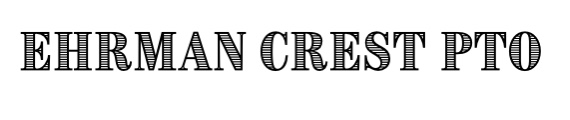 TUESDAY, JANUARY 23, 2024GENERAL MEETING AGENDACall to OrderAttendance/Sign In Principal’s Report/Teacher’s Report – NWEA/Benchmark testing this week, 6th Grade RGMS transition to 7th transitionReview and Feedback of Past EventsHoliday Staff Breakfast – Grinchmas for all staff3rd and 4th Skate Night Feedback – Gabby Nedzel – well attended; nice to see each other outside of school. Check for donations should be coming soon.Upcoming EventsRGMS – Seneca Valley String Step Up Event any level full size instrument; rental companies there to try out and purchaseScience Fair this Saturday – 8:30am to 12:00pmMedals, Prizes, Judging- come even if not signed up; Honor Society there for judging and community; Nedzel family donating gift cards for prizesSarris FundraiserFebruary 1st-15th  pick up at open house on 3/14; new prized other than monetaryHelp with Flyers NeededFamily Fun Night – Bingo and Board Game NightVolunteers to help plan and run event2/29 change games and bingo, one card free and suggested donations for food sales Reach other for teach volunteersGuess who table, floor tic/tac/toe, popcorn, pizzaUpdatesYearbook Cover ContestsWinners currently being chosen- will receive free yearbook; tons of submissions and they did an amazing job!Rada orders still need picked up – will notify again Bookfair Dates Changed to coincide with open houses Coin WarsVolunteersDoor Decorations Middle School DanceCommittee Members NeededAll School PTO Basketball EventFun for Whole FamilyCoordinate with Natalie GreenHelp with menu, split proceeds between ptosSet up and clean upOpen Discussion and QuestionsDates to Remember1/27/24 at 8:30am – All School Science Fair2/1/24 to 2/15/24 – Sarris Candies Fundraiser2/8/24 at 6:00pm – Family Game Night 2/24/24 at 7:00pm – ECMS Skate Night 3/14/24 (afterschool) – Sarris Order PickUp3/12/24 to 3/21/24 – Spring Book Fair (Race into Reading)Adjournment February meeting 2/20/24Next General PTO Meeting: NO MARCH MEETING SCHEDULED; April 23rd, 2024 at 7PM